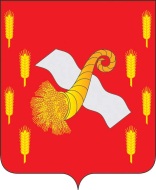 РОССИЙСКАЯ ФЕДЕРАЦИЯОРЛОВСКАЯ ОБЛАСТЬНоводеревеньковский районный Совет народных депутатов    303620 п. Хомутово, пл. Ленина,1                                                                                      Тел.2-13-51РЕШЕНИЕ30 сентября 2016 г.                                                                                 №  1/2 - РСОб утверждении списка для голосования по выборам главы Новодеревеньковского района     В соответствии со статьей 26 Устава Новодеревеньковского района Орловской области Новодеревеньковский районный Совет народных депутатов РЕШИЛ:Утвердить список для голосования по выборам главы Новодеревеньковского района:  _1.___Медведев Сергей Николаевич______________________________Председательствующий                                                         А.В. Красильников   